Программа фестиваля школьной науки ассоциированных школ ЮНЕСКО РФ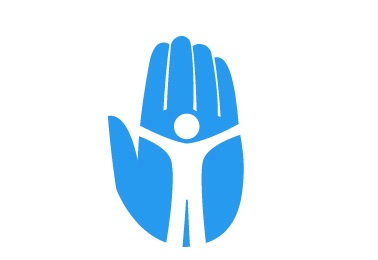 24 апреля 2015 г. г. Уфа, МБОУ Гимназия № 39.45-10.30 – регистрация участников Фестиваля,  работа мастер-классов:10.30. Пленарная часть (актовый зал):Презентация Года литературы. Приветственное слово директора МБОУ Гимназия №3 Вяткиной Ю.Ф.Приветственное слово Богуславской Людмилы Михайловны – главного специалиста комитета Республики Башкортостан по делам ЮНЕСКО, члена национального совета  школ ЮНЕСКО РФПриветственное слово проректора по науке БГПУ им. М. Акмуллы Шафиковой Гульназ Радмиловны, доктора психологических наук, профессора.Выступление председателя жюри Сытиной Надежды Степановны – кандидата педагогических наук, профессора кафедры педагогики БГПУ, представление членов жюри. «Золотая лекция». Жданов Эдуард Рифович, декан физико-математического факультета БГПУ им. М. Акмуллы, кандидат физико-математических наук, доцент.Информация о программе Фестиваля. Андронова Альбина Юрьевна  - зам. директора МБОУ Гимназия №3.Фотографирование на исторической лестнице. 11.10 -13.30 -работа предметных секций (двухэтажное здание, 1-2 этаж):13.00-13.30  -  обед (столовая, буфет)13.30 - 14.15 –мастер-классы:14.15 – 15.15 -  актовый зал. Подведение итогов. Награждение победителей Фестиваля.15.30 – 17.00 – обзорная экскурсия по Уфе (для делегаций Самары и Ижевска).Презентация школьного музеяМузей «Родная школа»Многофункциональный интерактивный 3D комплекс и  студия 3D-моделирования Кабинет № 10Научный кинотеатр.Презентация достижений науки и техники XXI  века . Актовый залКнижная лавка юного исследователяВестибюль актового залаСекция 1кабинет № 341 этажСекция 2кабинет №361 этажСекция 3кабинет №401 этажСекция 4БГПУ  им. М. Акмуллы, корп. 2№ 207Секция 5кабинет №411 этажСекция 6кабинет №421 этажСекция 7кабинет №522 этажОргкомитеткабинет № 321 этажТанцевальный флеш-мобМалый спортивный залУмелые ручки Актовый зал